Консультация для родителей «Дома играем- математику изучаем». Работа по формированию у дошкольников элементарных математических представлений – величайшая часть их общей подготовке ребёнка к школе. Решая разнообразные математические задачи, дети проявляют волевые усилия, приучаются действовать целенаправленно, преодолевать трудности, доводить начатое дело до конца, воспитывается привычка к точности, аккуратности, умение контролировать свои действия. В средней группе занятия по математике проводятся еженедельно, продолжительностью 20 минут. Работа ведется по нескольким разделам: «Количество и счет», «Величина», «Форма», «Ориентировка во времени». На занятиях по математике я забочусь и о прочном усвоении детьми знаний, предусмотренных программой, и, что особенно важно, о развитии у них интереса к математическим занятиям, самостоятельности, гибкости мышления, смекалки, сообразительности, умение делать простейшие обобщения, доказывать правильность тех или иных суждений. Дети учатся кратко и точно отвечать на вопросы, делать выводы, пользоваться правильными грамматическими оборотами речи. Дети имеют неустойчивое внимание, поэтому их необходимо заинтересовать, проводя занятия в игровой форме. Играя, ребенок приобретает новые знания, развивает способности, подчас не догадываясь об этом. Закреплением пройденного материала происходит в совместной и самостоятельной деятельности, но, как показала практика, этого недостаточно, необходимо родителям принимать активное участие, в изучении математики играя всей семьей. Радость, которую вы доставите ребенку, станет и вашей радостью, п проведенные вместе приятные минуты помогут Вам сделать добрее и веселее совместную жизнь.    Приходя вечером домой, вы часто слышите от своих детей просьбу «Поиграй со мной», но у родителей много домашних дел, например: приготовить ужин. Так давайте приготовим его, играя с ребенком! Моторика - «Золушка». Попросить ребенка перебрать в отдельные емкости горох и фасоль для второго блюда. Форма - «Испечем печенье».Пока мама замешивает тесто, ребенок на столе, где рассыпана мука, пальчиком рисует формы будущего печенья: круглые, овальные, квадратные, треугольные, прямоугольные – закрепляя тем самым геометрические фигуры.Количество и счет - «Накроем на стол».Предложить ребенку посчитать, сколько человек будут ужинать и в соответствии с этим поставить соответствующее количество предметов (чашки, вилки, тарелки, блюдца, ложечки). При этом, закрепляя умение считать и согласовывать существительные с числительными. «Математические игры по дороге домой».Современные условия жизни, к сожалению, не позволяют родителям уделять достаточно времени своим детям. Конечно, было бы просто замечательно, если бы мамы и папы больше общались с детьми, чаще бы играли в совместные игры. Но что же делать, если действительно нет достаточно времени для общения с ребенком, и уж тем более для совместных игр? Учитывая тот момент, что общение родителей с детьми происходит большей частью по дороге в детский сад и вечером домой, мы предлагаем вам несколько вариантов математических игр, благодаря которым, дорога в детский сад превратится в познавательное, увлекательное, интересное путешествие, как для Вас, так и для вашего ребёнка.«Ниже - выше». Игра направлена на формирование у ребенка представлений о величине предметов. Например: «Покажи мне самый высокий дом, а теперь покажи дом, который ниже». Можно выбрать любые другие предметы — деревья, скамейки, кусты, заборы и т. д. «Цвета». Игра развивает логическое мышление, наблюдательность. Предложите ребёнку назвать предметы, которые он видит вокруг себя, красного цвета, затем зленого и так далее. «Посчитаем вместе»Игра развивает логическое мышление. В непринужденной форме у ребенка формируются навыки счета. Вы можете вместе с ребенком посчитать машины, дома, деревья. Можно считать вместе, можно предложить ребенку самостоятельно посчитать, можно считать по очереди. Главное, чтобы это было весело и интересно. «Геометрические фигуры».Игра направлена на формировании у ребёнка представлений о геометрических фигурах. Предложите ребёнку назвать предметы, которые он знает, круглой формы, затем треугольной и так далее.«Назови лишнее слово». Данная игра поможет развить у ребенка математические представления. Взрослый называет слова и предлагает ребенку назвать «лишнее» слово, а затем объяснить, почему это слово «лишнее». Например: 1. Мяч, кубик, солнце, обруч. (Лишнее слово – кубик, потому что он квадратной формы, а все остальные предметы круглой формы). 2. Вишня, огурец, помидор, клубника. (Лишнее слово – огурец, потому что он зеленого цвета, а все остальные – красного). Представленные игры способствуют не только установлению более тесных отношений между вами и вашим ребенком, но также направлены на развитие памяти, внимания, мышления, восприятия, воображения, речи вашего ребенка. Уважаемые, родители! Играя с ребенком, вы закрепляете умения, знания и навыки не только по математике, но и развитию речи вашего ребенка, а также улучшение памяти и восприятию окружающей его среды.-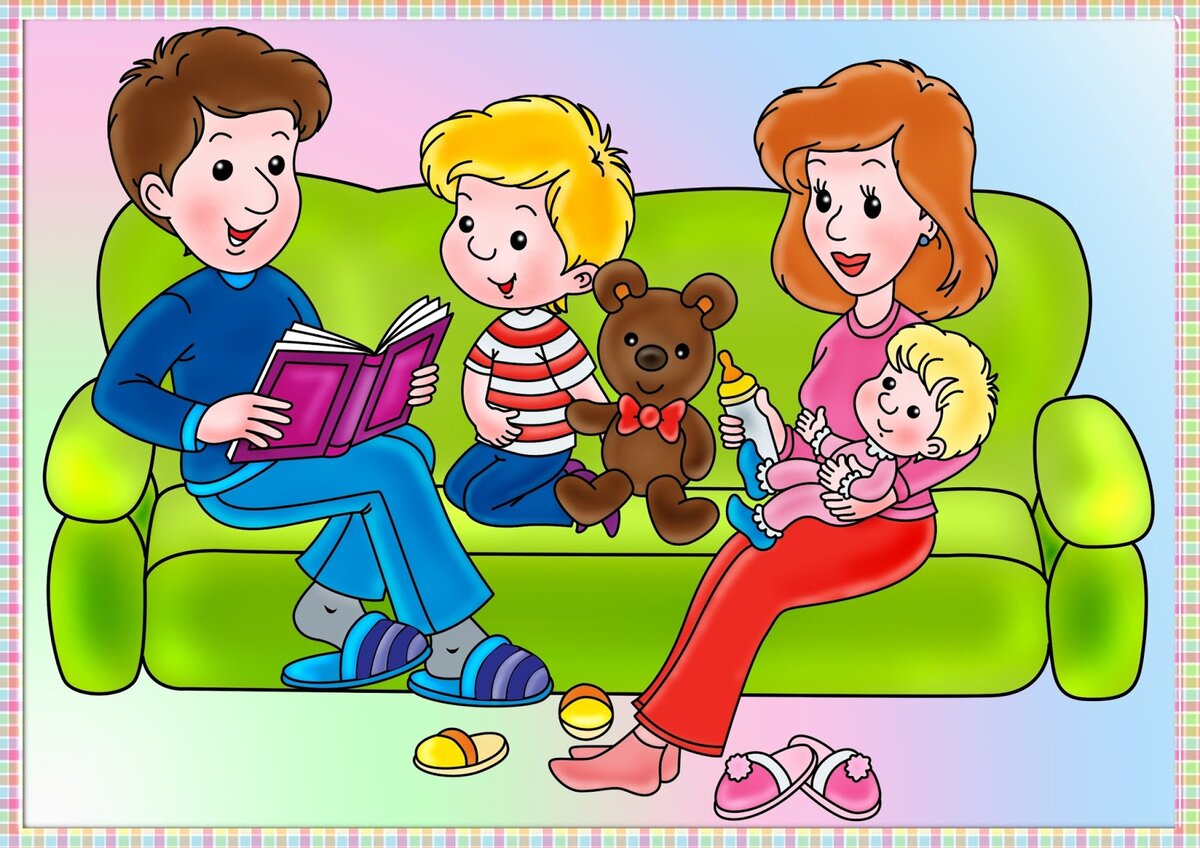 